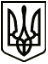 МЕНСЬКА МІСЬКА РАДА(п’ятнадцята сесія восьмого скликання)РІШЕННЯ22 грудня 2021 року	м. Мена	№ 879Про затвердження технічної документації щодо поділу земельної ділянки та внесення змін до договору орендиРозглянувши клопотання гр. Васильця Олександра Віталійовича щодо затвердження технічної документацію із землеустрою щодо поділу земельної ділянки загальною площею 0,0878 га архівний кадастровий номер 7423087601:01:001:0079 для будівництва та обслуговування будівель торгівлі (код КВЦПЗ 03.07) на земельні ділянки площею 0,0300 га та площею 0,0578 га, які розташовані на території Менської міської територіальної громади в межах села Семенівка, вулиця Молодіжна,21 та внесення відповідних змін до договору оренди землі від 30 липня 2021 року, керуючись ст.ст. 12, 79-1, 122, 123 Земельного кодексу України, Законом України «Про оренду землі», ст. 26 Закону України «Про місцеве самоврядування в Україні», Законом України «Про землеустрій», Менська міська рада ВИРІШИЛА:Затвердити гр. Васильцю Олександру Віталійовичу технічну документацію із землеустрою щодо поділу земельної ділянки загальною площею 0,0878 га архівний кадастровий номер 7423087601:01:001:0079 для будівництва та обслуговування будівель торгівлі (код КВЦПЗ 03.07) на земельні ділянки площею 0,0300 га кадастровий номер 7423087601:01:001:0196 та площею 0,0578 га кадастровий номер 7423087601:01:001:0197, які розташовані на території Менської міської територіальної громади в межах села Семенівка, вулиця Молодіжна,21.Громадянину Васильцю Олександру Віталійовичу припинити дію договору оренди землі від 30 липня 2021 року укладеного на земельну ділянку 0,0878 га архівний кадастровий номер 7423087601:01:001:0079 для будівництва та обслуговування будівель торгівлі (код КВЦПЗ 03.07) у зв’язку з її поділом на земельні ділянки площею 0,0300 га кадастровий номер 7423087601:01:001:0196 та площею 0,0578 га кадастровий номер 7423087601:01:001:0197, шляхом укладання додаткової угоди.Передати громадянину Васильцю Олександру Віталійовичу в оренду земельну ділянку площею 0,0300 га кадастровий номер 7423087601:01:001:0196 для будівництва та обслуговування будівель торгівлі (код КВЦПЗ 03.07) (утворилася в результаті поділу земельної ділянки площею 0,0878 га архівний кадастровий номер 7423087601:01:001:0079), яка розташована на території Менської міської територіальної громади в межах села Семенівка, вулиця Молодіжна,21 та на якій знаходиться об’єкт нерухомого майна, що перебуває у нього на праві приватної власності, строком на 20 років.Встановити орендну плату 12% від нормативно-грошової оцінки земельної ділянки відповідно до рішення 7 сесії Менської міської ради 8 скликання від 30 червня 2021 року № 322 «Про затвердження ставок орендної плати за земельні ділянки на території Менської міської територіальної громади», яка повинна сплачуватись у строки передбачені чинним законодавством.Громадянину Васильцю Олександру Віталійовичу укласти договір оренди землі на земельну ділянку зазначену в пункті 3 цього рішення та зареєстровати згідно вимог чинного законодавства.6.	Зарахувати земельну ділянку площею 0,0578 га кадастровий номер 7423087601:01:001:0197, яка утворилася в результаті поділу земельної ділянки площею 0,0878 га архівний кадастровий номер 7423087601:01:001:0079 для будівництва та обслуговування будівель торгівлі (код КВЦПЗ 03.07), яка розташована на території Менської міської територіальної громади в межах села Семенівка, вулиця Молодіжна,21, до земель запасу комунальної власності Менської міської ради.7.	Контроль за виконанням рішення покласти на заступника міського голови з питань діяльності виконавчих органів ради В.І. Гнипа та на постійну комісію з питань містобудування, будівництва, земельних відносин та охорони природи.Міський голова	Геннадій ПРИМАКОВ